Horsley Zone 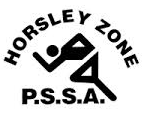 Girls Football Team 2017Coaches: Mr UrbancicSchool: Cabramatta West PS The SSW Carnival is to be held at Ireland Park, Liverpoolon Tuesday 4th April.SchoolStudentFairfield HeightsTina LakicVivian VuGovernor Philip KingMia RadevicKing ParkIndiana LopezMikayla LotzeFairfield WestStefani BeyerAleynah EssaSamantha PaujaCecil HillsSiena ArrarteElla KingDesiree MitsiosBossley ParkRiyanka Ramomorthy